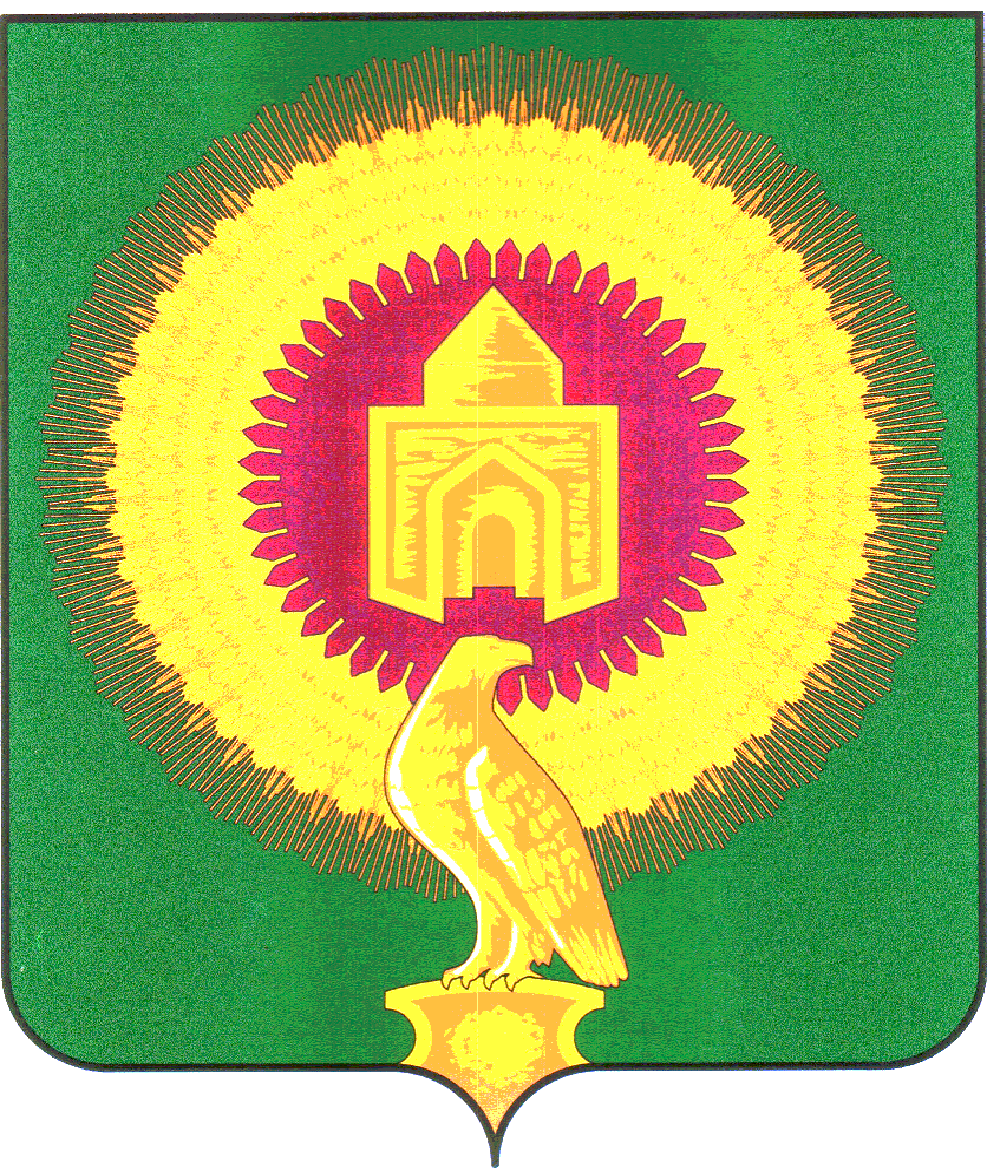 Приложение к Постановлению о внесении изменений состава межведомственной комиссии по вопросам противодействия проявлениям экстремизма на территорииВарненского муниципального районаСоставмежведомственной комиссии по вопросам противодействия
проявлениям экстремизма на территории Варненского муниципального районаАДМИНИСТРАЦИЯВАРНЕНСКОГО МУНИЦИПАЛЬНОГО РАЙОНАЧЕЛЯБИНСКОЙ ОБЛАСТИПОСТАНОВЛЕНИЕОт 14.09.2020 г. № 469с. ВарнаО внесении изменений в постановление администрации Варненскогомуниципального района  от 13.11.2018 г. № 703В связи с изменением состава комиссии по вопросам противодействия проявлениям экстремизма на территории Варненского муниципального районаАдминистрация Варненского муниципального района ПОСТАНОВЛЯЕТ:1. Внести изменение в постановление администрации Варненского муниципального района от 13.11.2018 г. № 703 «Об утверждении состава межведомственной комиссии по вопросам противодействия проявлениям экстремизма на территории Варненского муниципального района в новой редакции»:1.1. Утвердить состав комиссии  по вопросам противодействия проявлениям экстремизма на территории Варненского муниципального района в новой редакции. (См. Приложение к Постановлению).1.2. Постановления администрации Варненского муниципального района   от  17.06.2020г.    № 309 и от 23.09.2019 № 596 считать утратившими силу.ГлаваВарненского муниципального районаЧелябинской области                                                                                                К.Ю. МоисеевПредседатель комиссии Макайкина С.А.- заместитель главы Варненского муниципального района по социальным вопросамЗаместитель председателя комиссииШубин А.Е.- начальник ОМВД России по Варненскому району (по согласованию)Члены комиссии:Рябоконь С.А.- начальник отдела по связям с общественностью и документационному обеспечению администрации Варненского муниципального района, секретарь комиссииМаклаков А.В.- управляющий делами администрации Варненского муниципального районаЯруш Л.Ю.	- начальник Управления образования, заместитель главы Варненского муниципального района по вопросам образованияЧернаков Е.К.	- начальник Управления  культуры администрации Варненского муниципального районаКельзин В.Е.	- начальник отдела по физической культуре и спорту администрации Варненского муниципального районаБезмен М.Ю.	- военный комиссар по г. Карталы, Карталинскому,  Варненскому и Чесменскому районам (по согласованию)Кудрявцев С.Е.	- начальник отдела по мобилизационной работе и бронированию администрации Варненского муниципального районаАндрейко С.- иерей Храма Рождества Пресвятой Богородицы (по согласованию)Музипов Х.Х.     - имам мечети «Нур»  (по согласованию)Богомазов В.Н.- начальник отдела в с. Варна Управления ПУ ФСБ России по Челябинской области (по согласованию)Шарыгина Н.А.- следователь следственного отдела по г. Карталы Следственного управления Следственного комитета РФ по Челябинской области (по согласованию)Медведева М.И.- главный редактор газеты «Советское село»Жаденко Г.А.-ведущий специалист по делам молодежи администрации Варненского муниципального района